Master of Clinical and Translational ScienceStudent Handbook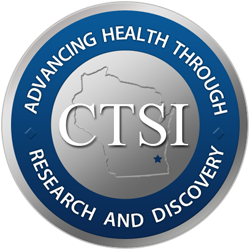 2023-2024Version 1: February 2020Version 2:  November 2020Version 3:  August 2021Version 4:  March 2022Version 5:  December 2022Purpose of the CTS Student HandbookThe CTS Student Handbook provides information for current and prospective students regarding the program’s mission, goals, values, plan of study, advising, faculty, and program resources. This handbook is considered a supplement to the MCW Graduate School Student Handbook that provides information such as admission requirements, application and registration procedures, tuition and fees, and all other policies and procedures students need to be familiar with. It is the student’s responsibility to be aware of and comply with all requirements, policies, procedures and deadlines in both documents. This Student Handbook is updated as needed and posted on the CTSI website The Graduate School Handbook can be found on the Graduate School’s website, under Current Students, MCW Graduate Student Handbook.Clinical and Translational Science Institute This program is operated by the Clinical and Translational Science Institute (CTSI) of Southeast Wisconsin. The mission of the CTSI is to develop an integrated, shared home for clinical and translational research and to establish a borderless, collaborative, and investigator/community/patient-friendly, research environment. The CTS Master’s and Certificate degree programs fit with the CTSI’s strategic goals of providing quality education and training to cultivate the next generation of clinical and translational researchers.About the CTSIOur site is one of over 60 hubs nationwide part of the larger CTSA consortium funded by the NIH through the National Center for Advancing Translational Sciences (NCATS). The Southeastern Wisconsin site is a collaboration between 8 partners, including Children’s Hospital of Wisconsin, Froedtert Hospital, and the Zablocki VA Medical Center, Versiti Blood Center of Wisconsin, Marquette University, University of Wisconsin-Milwaukee, Milwaukee School of Engineering, and the Medical College of Wisconsin. Program Personnel Program Director: Dr. Michael Widlansky, MD, MPH, (mwidlans@mcw.edu )  Dr. Widlansky is a Northwestern Mutual Professor of Cardiovascular Medicine, Department of Medicine and Pharmacology; Associate Director, Cardiovascular Center.  He has experience conducting research, with expertise in a range of research  including aging, coronary artery disease, diabetes mellitus, type 2, endothelial function, endothelium-dependent relaxing factors, exercise, hypertension, hypoglycemia, nitric oxide and clinical expertise in coronary artery disease and echocardiography.Program Coordinator: Mary Jane LaTona, MA, mlatona@mcw.edu	Mary Jane LaTona earned her Master’s in Education from Silver Lake College, and joined MCW in the January of 2022. She is responsible for coordinating the program and serves as the initial point of contact for student questions, including course registration, required forms, graduation requirements, etc.Program OverviewThe goal of the Master’s in Clinical and Translational Science (MSCTS) degree is to train the next generation of health care professionals, clinical investigators, research scientists, and other individuals working in translational research sciences. The curriculum incorporates the full spectrum of the translational continuum (T0 through T5) and provides training and skills to position candidates to be successful in the growing field of Clinical and Translational Science. Topics covered include foundations of translational research, clinical statistics, epidemiology, ethics and safety, and study designs across the continuum.The program includes a Master’s degree and four Certificates. Candidates seeking a Master’s degree will select from one of four emphasis tracks and complete a thesis. Certificate students will select from the same four tracks and complete 4 classes, or 12 credits. The emphasis tracks include Translational Science, Population Science, Health Systems Science, and Community Based Science.Emphasis TracksTranslational ScienceThis track is focused on the foundational principles of the translational process. This “bench-to-bedside” process involves moving discoveries from their basic foundation to clinical settings. Discoveries of focus include diagnostics, therapeutics, medical procedures, and other interventions. Suggested electives for this program include Translational Genomics and Survey of Biomedical Engineering. Population ScienceThere are a variety of factors that can influence health outcomes at a population level, and this track will focus on the relationship between these factors, health, and research. This program will focus on factors such as socioeconomic status, health disparities, social determinants of health, healthcare systems, environment, and policies. Suggested electives include Introduction to Health Economics, Introduction to Statistics using Stata, Regression Analysis using Stata, and Health and Medical Geography. Health System ScienceThe focus of this track is on principles and processes within the healthcare system. The topics of focus will include delivery of healthcare, how healthcare professionals work together, and improvements that can be made within the system to improve healthcare delivery. Suggested electives for this program include Introduction to Health Economics, Health and Medical Geography, Introduction to Dissemination and Implementation Science. Community Based ScienceThis track is focused on engaging the community in research being conducted near the end of the translational spectrum. Emphasis is placed on collaboration with community members and organizations to promote engagement in developing community-wide approaches to improve health for all. Suggested electives include Introduction to Health Disparities Research, Health and Medical Geography, Introduction to Dissemination and Implementation Science. Master’s CurriculumThe Master of Science in Clinical and Translational Science consists of 36 credit hours. 18 credits are required core courses, 6-9 credits are from thesis hours, and the remaining 9-12 credits can be chosen from suggested electives based on a student’s emphasis track. The program is designed to be completed within two (2) academic years, however students have up to four (4) calendar years to complete all requirements per Graduate School Policy. Core Courses – 18 creditsIntroduction to Clinical and Translational ScienceClinical Statistics IIntroduction to Epidemiology Foundations in Health Services ResearchRegulatory Issues in Human Subject Research Protections Research Seminar Electives – 9-12 creditsElectives are suggested based on student’s emphasis track. See Emphasis Track descriptions for more information on course suggestions and offerings.  Electives can be selected from CTSI courses or courses offered by academic partners, including MCW programs in Public Health, Bioethics, Precision Medicine and the UWM Zilber School of Public HealthNote that a maximum of 12 credits can be taken from outside MCWWhen interested in taking an elective outside of the CTS suggested elective offerings, the student will:  Send an email requesting this exception to the program director, Dr. Michael Widlansky (mwidlans@mcw.edu ) with the program coordinator Cc’d (mlatona@mcw.edu). The email will include:Request to take (course name, department, credits, brief description)Why student is making the request and how this course is relevant in student’s chosen emphasis track and area of interestThesis – 6-9 creditsA thesis is required of all Master’s degree seeking students. See the Thesis section for more information on expectations, deadlines, committee proposal and thesis proposal forms. Master’s – Sample Course ScheduleFall Year 1: 9 creditsIntroduction to Clinical and Translational ScienceClinical Statistics IIntroduction to Epidemiology Spring Year 1: 9 credits Research SeminarFoundations in Health Services Research Regulatory Issues in Human Subject Research Protections Summer: Optional 3-6 creditsResearch Elective (required for MD/MS only)Master’s Thesis (optional 3 credits)Fall Year 2: 9 creditsThesis: 3-6 creditsEmphasis Elective (3-6 credits)Spring Year 2: 9 creditsThesis: 3-6 creditsEmphasis Elective (3-6 credits)Emphasis Track All students completing the Master’s or Certificate in CTS program must declare an emphasis track. The process for each program is outlined below. CertificateCertificate students must declare their emphasis track before they begin classes in the program. This will most commonly be done when submitting the initial application for admission into the program. If they are Undecided at the time of application, Certificate students will be contacted by the Program Coordinator to declare a track and solidify a course plan before the first classes begin in early August. Master’sStudents earning a Master’s degree must declare their emphasis track by the end of their first year in the program (~May). The selected emphasis track will influence which elective(s) the student will take in the upcoming fall semester. Declarations should be made via email to the Program Director and Program Coordinator. Students will be contacted in March/April if no formal declaration has been submitted yet. The list of courses for each track can be found online under the Graduate School Academic Bulletin for the Clinical & Translational Science program at https://ctsi.mcw.edu/images/CTS-Academic-Bulletin_Acad22-23.pdfMaster’s Program TimelineIn addition to completing the courses in the curriculum according to the Sample Course Schedule, students will also complete the following activities in the designated semester throughout their 2-year MS program.Fall Year 1Attend Orientation (late July/early August)Complete baseline surveys (will be sent via email)Spring Year 1 March 30 – Thesis Outline and Committee Approval due along with Thesis Proposal in accordance with provided template.April 30 – Declare Emphasis Track (if entered the program Undecided)SummerWork on Master’s Thesis project with committee. May enroll in up to 3 Thesis credits. ONLY MDMS students enroll in Research Elective during Summer.Fall Year 2November 30 – Deadline to complete Progress Presentation November 30 – submit application for graduation Spring Year 2Attend graduation forms meeting (February)April 15 – Deadline for Thesis Defense April 30 – Submit graduation paperwork to MCW Graduate School May before Spring graduation– Complete CTS post-program assessments Master’s ThesisAll students in the Master’s degree program are expected to complete a thesis. Projects will be designed with and approved by each student’s mentor and thesis committee. All students must complete the 3-step process as outlined below.Approval of Thesis Proposal and Thesis Committee – Spring, 1st year During spring semester of your first year, you will be expected to assemble a committee and submit a 2–3-page proposal outlining your proposed thesis project. A Thesis Proposal template (provided by the Program Coordinator) and the Committee Approval and Dissertation or Thesis Proposal Approval forms found here:  (https://www.mcw.edu/graduatestudentforms) under the Preliminary Requirements.The student will complete the Student Information section, committee members complete the middle section and then the Primary Mentor will complete the Final Approval section. Committees must contain a minimum of 3 individuals with terminal degrees. The primary mentor must have a full-time faculty appointment and be credentialed as a QPMTM with the Graduate School. At least one Committee member must be a Biostatistician. The 3 required committee members must be MCW faculty. Faculty outside of MCW can be added as the 4th committee member if desired. Outside faculty can be added by submitting a copy of their CV to the Graduate School along with the signed approval forms.  Contact the Program Coordinator for any clarification regarding eligibility of Thesis Committee members and whether they are approved thesis mentors. The following is due by March 30:Signed Committee Approval Form including student chosen committee member’s signatures Signed Dissertation or Thesis Proposal Approval Form including student chosen committee member’s signaturesInitial draft of Thesis Proposal (using template)Once submitted, the proposal will be reviewed by the CTS Thesis Review Committee. Committee members will review the project to ensure it is a thesis-level project, the aims and objectives are feasible, and that it meets all other program criteria. They will classify your project in one of four categories: Approve – no revisions: Your project is approved to proceed as-is. Approve with revisions: You need to work with your committee to incorporate some feedback, but do not need to resubmit those revisions to the CTS CommitteeRevisions needed: You need to work with your committee to incorporate the CTS committee’s feedback. Revisions are due back to the CTS Committee within 30 days. Deny: The CTS Committee determined that your proposed project is not suitable for a Master’s Thesis. You will need to work with your committee to develop a different project that is within program criteriaWhen the proposal is approved, the program coordinator will obtain the Program Director’s signature, and scan the forms(Committee Approval and Dissertation or Thesis Proposal Approval) back to you.Once your proposal is approved, you will be responsible for submitting your thesis proposal, thesis outline approval, and committee approval forms to the Graduate School gradschool@mcw.edu When submitting, please also cc the Program Coordinator mlatona@mcw.edu	 The student and committee are responsible for obtaining regulatory approvals (i.e. IRB/IACUC), if needed, and completing any additional trainings per IRB and MCW policies. Documentation of regulatory approval must be submitted to the Program Coordinator after the Proposal has been approved. The student may begin work on the thesis project with oversight and guidance from the committee after all appropriate forms, committee and regulatory approvals are complete. Progress Presentation – Fall, 2nd year During fall of the student’s second year, they will give a progress presentation update to the CTS Thesis Review Committee. This presentation needs to be completed by November 30, if you are on an alternate completion timeline, you will work with the Program Coordinator to identify a completion date. Each student will have 30 minutes (15 minutes to present and 15 minutes of discussion with the CTS Thesis Committee) and include the sections listed below. A template will be provided for a power point presentation along with additional resource documents. If the student would like any of their chosen thesis committee members to attend, the student may share the invite with them, but their committee are not required to attend.Background and SignificanceInnovationSpecific AimsStudy Approach (including study design, study population, study approach/measures, and power calculation/statistical analyses)Preliminary results The student will work with the Program Coordinator to select the date/time of the presentation from a list of available 30-minute slots based on CTS Committee availability.  These may be held utilizing Zoom, and the student will wait in a waiting room and be admitted to share their slides with the committee.After the presentation is complete, the committee will classify your progress: Acceptable Progress: You will continue working on your thesis project and finalizing the manuscript with your committee. You should also apply for spring graduation.Insufficient or Unacceptable Progress: The CTS committee and Program Director will recommend next steps. If progress is deemed acceptable, the student submits their application for graduation through the MCW Graduate School.  After submitting the application for graduation, students complete the Application for Graduation Program Approval.  This form can be found under Degree Completion https://www.mcw.edu/graduatestudentforms.  Students complete the Student Information section then submits it to the MS CTS Program Education Coordinator to obtain Program Director’s signature.  Student must submit this to gradcompletion@mcw.edu prior to the start of student’s last semester.Oral Defense and Final Thesis Submission – Spring, 2nd year or Spring 4th year for MDMSStudents will be contacted by the Program Coordinator early in the semester to schedule a date/time for your defense as well as a Graduation Forms/Thesis Defense review meeting. The defense should be no later than April 15, contacting the PC with any scheduling challenges. Note that in order to defend, you will need to have submitted an application for graduation with the Graduate School based on the deadline in the Academic Calendar.  Additionally, the Application for Graduation Program Approval, with all required signature must have been submitted prior to the start of the spring semester.The mandatory Graduation Forms/Thesis Defense review meeting will be held prior to the student’s thesis defense.  This meeting will review all forms, on the Graduation Checklist, that must be submitted to the Graduate School after completing the Thesis Defense, before student graduation.  In addition, students may choose to review or ask questions in preparation of the upcoming defense.Students must submit a preliminary copy of their final thesis document to the MSCTS program via (mlatona@mcw.edu) and the Dean of the MCW Graduate School via (gradcompletion@mcw.edu ) a minimum of 2 weeks before the scheduled defense date. Defenses will include a presentation no longer than 45 minutes, with the remaining 15 minutes for discussion with their committee.After the presentation, audience members will be excused, and your chosen thesis committee will meet with you for 15 minutes to discuss your project and presentation and share feedback with the student.  This committee will determine whether the student has completed the thesis portion of the MS program.The CTS Program Coordinator will also be in attendance during this time, to note the final outcome.Defenses are open to the public and all students are encouraged to attend. The CTS Thesis Committee is not required to attend but may.In person attendance is required for the student and if possible the Primary Mentor.  The PC also attends in person.  Students will be provided with a Zoom link for attendees unable to attend in person.Revisions of the thesis document, suggested by the student’s thesis committee after the defense, are to be completed within 2 weeks of the Thesis Defense presentation. The final document will be submitted to the Graduate School (gradcompletion@mcw.edu) with all other forms after it has been approved by the committee.All students defending a thesis, must submit a copy of their power point presentation to be retained by the MSCTS program along with a digital final copy of the thesis document to be retained by the MSCTS program.Documents requiring signatures of the Program Director, are submitted to the CTS program (mlatona@mcw.edu) a minimum of 2 weeks before they are due to the Graduate School. This time is allotted to obtain the Program Director’s signature.  Deadlines can be found in the Application for Graduation and Degree Completion Dates and Deadlines found https://www.mcw.edu/graduatestudentforms under Degree Completion, All Degrees & Programs Application for Graduation and Degree Completion Dates and Deadlines.Additional information regarding the Thesis committee, proposal, and approval process can be found on the Graduate School website or in the Graduate School Handbook. Certificate ProgramThe CTSI offers four (4) Graduate Certificates in addition to the Master’s in Clinical and Translational Science. The certificate program is designed for individuals who want additional training but may not want to pursue a full master’s degree and for those who have already completed professional clinical training but would like additional training in clinical and translational research. 
Certificate students are required to select from one of four emphasis tracks. Typically, students will take 2 courses in the Fall and 2 courses in the Spring. The certificate is designed to be completed within one (1) academic year, and students have up to two (2) calendar years to complete all requirements. The courses identified for each emphasis track are below.  Students completing the Certificate will also be able to transfer their 12 credits into the Master’s in CTS degree. Students wishing to take this route will need to apply to the Master’s program prior to the application deadline and would be able to begin in the fall of the following academic year.Certificate CurriculumGraduation RequirementsMaster’s DegreeSuccessfully completed or anticipated completion of all required coursework as outlined by program before degree conferral.  Students must remain in good academic standing of a 3.0 or better and an “S” or better performance in other components of the academic program to be eligible for degree award.Complete all forms listed in the MS Degree Completion Checklist found https://www.mcw.edu/graduatestudentforms , Degree Completion, Master of Science.  Forms requiring signature from the Program Director should be submitted to the Program Coordinator a minimum of two (2) weeks before the Graduate School deadline (deadlines are listed in the All Degrees & Programs application for Graduation and Degree Completion Dates and Deadlines under Degree Completion https://www.mcw.edu/graduatestudentforms)CertificateSuccessfully completed or anticipated completion of all required coursework as outlined by program before degree conferral. Students must remain in good academic standing of a 3.0 or better and an “S” or better performance in other components of the academic program to be eligible for degree awardApply for Graduation. Reference the academic bulletin in the Graduate School Handbook.  Certificate Request section to determine your application timeframe Log into MCWconnect: https://sis.mcw.edu On the right side of your home page, click on Student Records. Then click onApply for Graduation.Answer the few questions and submit.After submitting, your account will be charged a $25 graduation fee. To view and pay on the right side of your home page, click on Tuition and Financial Aid then My TuitionAccount.CTS Course OfferingsDetailed course descriptions are available in the CTS Academic Bulletin on the CTSI website.Registration Student self-registration for courses is available through MCWConnect. Details regarding registration dates can be found in the Graduate School Academic Calendar. Registration for the upcoming semester is typically open during the following time frames:Fall Semester: April-July 1stSpring Semester: October-December 1stSummer Semester: October-April 1stTo register for courses through UWM, please contact Brenda Parsons in the Registrar’s Office (bparsons@mcw.edu). Academic Advising After acceptance into the program, the Program Director serves as the official academic advisor for each student. The Program Director collaborates with the student to develop a customized plan of study based upon program requirements and the student’s interests and career goals. Students are encouraged to consult with the Program Director and Program Coordinator as needed. The Program Director is also responsible for monitoring the student’s academic progress. Students are expected to review the program requirements as outlined in this handbook and be proactive in completing all required tasks by the deadlines. Questions or concerns can be directed to the Program Coordinator or Program Director. Academic StandingA detailed description of the academic standing requirements can be found in the Graduate School Handbook. Graduate School FormsMany forms such as those required to graduate, request a leave of absence (withdrawal form), request transfer of credits, etc. are available through the Graduate School Office. Please visit https://www.mcw.edu/graduatestudentforms, Student Resources, for additional information and to access all required forms.  Disclaimer The CTS Handbook is updated as needed and is posted on the CTSI website. The right to alter content at any time is reserved by MCW.Resources and ServicesSystem Requirements for Web-Based LearningStudents should have access to Brightspace, a PC running Windows OS or a Mac running OSX. Firefox, Safari or Chrome are recommended. Internet 11 and Edge are supported, but Internet Explorer 10 and earlier are not supported and may cause content to load incorrectly. Microsoft Office 2007 or newer and Adobe Acrobat Reader may be required. In addition, Adobe Flash Player may be required to view some content within Brightspace.Brightspace is a web-based learning management system where all course materials can be found. With Brightspace, students can take surveys, quizzes and tests, send and receive course mail, post to threaded discussions and chat rooms, upload assignments using drop-boxes, and more. Students can check their progress and grades at any time during the course and create groups and teams for project or committee work.An office suite such as Microsoft Office and Adobe Reader or other compatible PDF readers are also required. In addition, a current version of the Adobe Flash player for the web browser is required to play some of the lectures. If students have problems accessing courses in Brightspace, please contact lmshelp@mcw.edu Statistical Software RequirementsThe use of a statistical software package may be required for some courses. Information will be found in the course syllabus.OASIS is the online evaluation platform for all Graduate School courses. Near the end of each semester students will be required to complete a course and instructor evaluation for all courses in which they were enrolled. Students who fail to complete the evaluations for will no longer be in good standing. LibraryMCW Libraries consist of the central Todd Wehr Library located in the MCW Administrative Building and two branch libraries located at Froedtert Hospital and Children’s Hospital of Wisconsin. Library resources are available to all registered students. Library information can be accessed at www.lib.mcw.edu. Enrolled students are provided remote access to the libraries. This access includes the multitude of library resources, particularly the electronic journals and books. TextbooksA list of required textbooks will be emailed to all students. Students may acquire textbooks from any convenient source. Students are advised not to purchase books far in advance of enrollment as texts are frequently published in new editions or courses are revised to newer, more current texts. Student Financial ServicesThe Student Financial Services office is available to assist students with securing financial aid. Career Advising and Employment OpportunitiesStudents are encouraged to utilize career advisement resources provided by the Graduate School such as the Graduate School Career Services office. Students may also seek guidance from the Program Director. Contact InformationWebsite						PhoneCTS Program			http://ctsi.mcw.edu 					414-955-8200Graduate School		http://www.mcw.edu/gradschool 			414-955-8218MCW Library			http://www.mcw.edu/mcwlibraries 			414-955-8302MCWConnect 		https://sis.mcw.edu					414-955-4357OASIS				https://oasis.acad.mcw.edu/index.html		Translational SciencePopulation ScienceHealth System ScienceCommunity Based ScienceIntroduction to Clinical and Translational Science (Fall)Introduction to Clinical and Translational Science (Fall)Introduction to Clinical and Translational Science (Fall)Introduction to Clinical and Translational Science (Fall)Clinical Statistics I (Fall)Clinical Statistics I (Fall)Clinical Statistics I (Fall)Clinical Statistics I (Fall)Foundations in Health Services Research (Spring)Foundations in Health Services Research (Spring)Foundations in Health Services Research (Spring)Foundations in Health Services Research (Spring)Translational Genomics (Spring)Introduction to Dissemination and Implementation Science (Spring)Introduction to Health Economics (Fall)Introduction to Health Disparities Research (Fall)Course #Core Courses18 CreditsOffered20101Introduction to Clinical and Translational Science3Fall20220Clinical Statistics I3Fall20151Introduction to Epidemiology3Fall20160Foundations in Health Services Research3Spring10226Regulatory Issues in Human Subject Research Protections3Spring (online)20302Research Seminar3Spring20299Master’s Thesis6-9Fall, Spring, SummerCourse #Suggested Program Electives6-12 CreditsOffered20262Introduction to Health Economics3Fall20120Introduction to Health Disparities Research3Fall20241Translational Genomics3Spring20260Introduction to Dissemination and Implementation Science3Spring20290Research Elective (required for MD/MS only) 3SummerCourse #Additional Electives (within MCW)6-9 CreditsOffered19225Introduction to Statistics using Stata (MCW-PhD in CH)3Fall19226Regression Analysis using Stata (MCW-PhD in CH)3Spring19210Health and Medical Geography (MCW-PhD in CH)3Fall19230Qualitative and Mixed Methods (MCW-PhD in CH)3Fall18258Advanced Epidemiological Methods (MCW-MPH)3Every other Spring (even years)18243Performance Management & Quality Improvement (MCW-MPH)3Fall14200Survey of Biomedical Engineering (MCW-Healthcare Technologies Management)3Fall42150Biomedical and Clinical Informatics and Data Science (MCW-Precision Medicine)3FallCourse #Additional Electives (outside MCW)6-9 CreditsOfferedPH 706Perspectives in Community and Behavioral Health (UWM-Zilber PH)3Fall PH 719Social Justice in Public Health (UWM-Zilber PH)3Every other Spring  TopicContact Name and EmailAdmissions, Registration, Student Affairs, Academic Calendar, Grievances, Academic Standing, Graduation, Career Services Graduate School: gradschool@mcw.eduAngela Backus, Director of Enrollment: abackus@mcw.edu Allison Schneider, Program Associate:  allischneider@mcw.edu For Graduation, Sarah Ashworth, Education Program Coordinator III:  sashworth@mcw.eduRegistration, Temporary or Permanent Withdrawal, Transcripts, Name Change, Transfer of Credits, Off-campus classesOffice of the Registrar, acadreg@mcw.edu Brenda Parsons, Associate Registrar: bparsons@mcw.edu Tuition and BillingOffice of Student Accounts, mcwtuition@mcw.edu Financial AidStudent Financial Services, finaid@mcw.eduBrightspaceLMS Help Desk, lmshelp@mcw.eduMCW Email and Password IssuesIS Help Desk, help@mcw.eduMCWConnect CredentialsInformation Services, MCWconnect_support@mcw.edu MCW Graduate School, gradschool@mcw.edu CTS Program DirectorDr. Michael Widlansky, mwidlans@mcw.edu CTS Program CoordinatorMary Jane LaTona, mlatona@mcw.eduCoursework Course Faculty (see syllabus for contact information)Student Governance and Involvement, Graduate Student AssociationGraduate School-Graduate Student Association Course and Instructor evaluationsOASIS, https://oasis.acad.mcw.edu/index.html